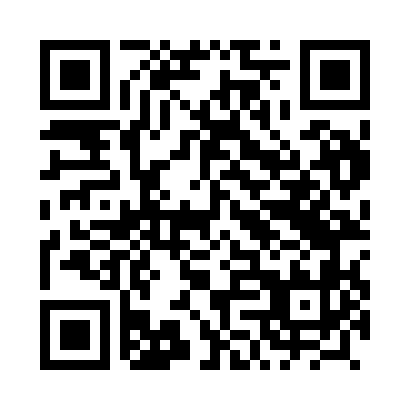 Prayer times for Lasieczniki, PolandMon 1 Apr 2024 - Tue 30 Apr 2024High Latitude Method: Angle Based RulePrayer Calculation Method: Muslim World LeagueAsar Calculation Method: HanafiPrayer times provided by https://www.salahtimes.comDateDayFajrSunriseDhuhrAsrMaghribIsha1Mon4:136:1412:435:107:149:072Tue4:106:1112:435:117:169:093Wed4:076:0912:435:137:179:124Thu4:046:0712:425:147:199:145Fri4:016:0412:425:157:219:166Sat3:586:0212:425:167:239:197Sun3:556:0012:425:177:249:218Mon3:525:5712:415:197:269:239Tue3:495:5512:415:207:289:2610Wed3:465:5312:415:217:299:2811Thu3:435:5112:405:227:319:3112Fri3:405:4912:405:237:339:3313Sat3:375:4612:405:257:359:3614Sun3:345:4412:405:267:369:3815Mon3:305:4212:395:277:389:4116Tue3:275:4012:395:287:409:4417Wed3:245:3812:395:297:419:4618Thu3:215:3512:395:307:439:4919Fri3:175:3312:395:317:459:5220Sat3:145:3112:385:337:479:5521Sun3:115:2912:385:347:489:5722Mon3:075:2712:385:357:5010:0023Tue3:045:2512:385:367:5210:0324Wed3:005:2312:385:377:5310:0625Thu2:575:2112:375:387:5510:0926Fri2:535:1912:375:397:5710:1227Sat2:505:1712:375:407:5810:1528Sun2:465:1512:375:418:0010:1829Mon2:425:1312:375:428:0210:2130Tue2:395:1112:375:438:0410:24